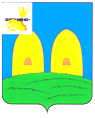 СОВЕТ ДЕПУТАТОВКИРИЛЛОВСКОГО СЕЛЬСКОГО ПОСЕЛЕНИЯРОСЛАВЛЬСКОГО РАЙОНА СМОЛЕНСКОЙ ОБЛАСТИР Е Ш Е Н И Еот 29.04.2019 г.                                                                                                  № 8Об итогах исполнения бюджетаКирилловского сельского поселенияРославльского района Смоленскойобласти за 2018 год     В соответствии с пунктом 7 статьи 81, с  пунктом 5 статьи 264.2 Бюджетного кодекса Российской Федерации, Уставом Кирилловского сельского поселения Рославльского района Смоленской области,  Положением о бюджетном процессе в муниципальном образовании Кирилловского сельского поселения Рославльского района Смоленской области, Совет депутатов Кирилловского сельского поселения Рославльского района Смоленской области,РЕШИЛ:        1.Утвердить отчет об исполнении бюджета Кирилловского сельского поселения Рославльского района Смоленской области (далее - бюджет Кирилловского сельского поселения) за 2018 год по доходам в сумме- 7713,8 тыс. рублей, по расходам – 7990,5 тыс.рублей, с превышением расходов над доходами (дефицит бюджета) в сумме 276,7 тыс.рублей.       2. Утвердить исполнение бюджета Кирилловского сельского поселения за 2018 год: - по источникам финансирования дефицита бюджета Кирилловского сельского поселения согласно приложению 1;- по объему поступлений доходов в бюджет Кирилловского сельского поселения, за исключением безвозмездных поступлений, согласно приложению 2;- по объему безвозмездных поступлений в доход бюджета Кирилловского сельского поселения, согласно приложению 3;- по расходной части бюджета Кирилловского сельского поселения, согласно приложению 4,5,6,7.  - по исполнению бюджетных ассигнований резервного фонда Администрации  Кирилловского сельского поселения Рославльского района Смоленской области согласно приложению 8;- по исполнению бюджетных ассигнований муниципального дорожного фонда согласно приложению 9.        3. Настоящее решение подлежит опубликованию в газете «Рославльская правда».4. Контроль за исполнением настоящего решения возложить на депутатскую комиссию по бюджету, финансовой и налоговой политике, по вопросам муниципального имущества (Е.П.Никитину).Глава муниципального образованияКирилловского сельского поселенияРославльского района Смоленской области                                       А.В.ИвановПриложение №1                                                                                         к решению Совета депутатов                                                                                          Кирилловского сельского поселения     Рославльского района  Смоленской областиот   29.04. 2019г. № 8Источники финансирования дефицита бюджета Кирилловского            сельского поселения Рославльского района Смоленской области за 2018 год( руб.)Приложение №2                                                                                         к решению Совета депутатов                                                                                          Кирилловского сельского поселения     Рославльского района  Смоленской областиот   29.04. 2019г. № 8Объем поступлений доходов в  бюджет Кирилловского сельского поселения Рославльского района Смоленской области, за исключением безвозмездных поступлений, за 2018 года.                                                                                                                                                                             (руб.)Приложение №3                                                                                         к решению Совета депутатов                                                                                          Кирилловского сельского поселения     Рославльского района  Смоленской областиот   29.04. 2019г. № 8Объем безвозмездных поступлений в бюджет Кирилловского сельского поселения Рославльского района Смоленской области за 2018 года.                                                                                                                                                                                (руб.)Приложение №4                                                                                         к решению Совета депутатов                                                                                          Кирилловского сельского поселения     Рославльского района  Смоленской областиот   29.04. 2019г. № 8Распределение бюджетных ассигнований по разделам, подразделам, целевым статьям ( муниципальным программам и непрограммным направлениям деятельности), группам и подгруппам видов расходов  классификации расходов бюджета на 2018 год.Приложение №5                                                                                         к решению Совета депутатов                                                                                          Кирилловского сельского поселения     Рославльского района  Смоленской областиот   29.04. 2019г. № 8Распределение бюджетных ассигнований по целевым статьям (муниципальным программам и непрограммным направлениям деятельности), группам (группам и подгруппам) видов расходов классификации расходов бюджета на 2018 годПриложение №6                                                                                         к решению Совета депутатов                                                                                          Кирилловского сельского поселения     Рославльского района  Смоленской областиот   29.04. 2019г. № 8Ведомственная структура расходов бюджета Кирилловского сельского поселения Рославльского района Смоленской области на 2018 годПриложение №7                                                                                         к решению Совета депутатов                                                                                          Кирилловского сельского поселения     Рославльского района  Смоленской областиот   29.04. 2019г. № 8Приложение №8                                                                                         к решению Совета депутатов                                                                                          Кирилловского сельского поселения     Рославльского района  Смоленской областиот   29.04. 2019г. № 8Отчет об исполнении бюджетных ассигнований резервного фонда Администрации Кирилловского сельского поселения Рославльского района Смоленской области за  2018 годВсего расходов: 36500,00Приложение №9                                                                                         к решению Совета депутатов                                                                                          Кирилловского сельского поселения     Рославльского района  Смоленской областиот   29.04. 2019г. № 8руб.КодНаименование кода группы, подгруппы, статьи, вида источника финансирования дефицитов бюджетов, кода классификации операций сектора государственного управления, относящихся к источникам финансирования дефицитов бюджетов      Утвержденныебюджетные назначенияФактическоеисполнение12301 00 00 00 00 0000 000ИСТОЧНИКИ ВНУТРЕННЕГО ФИНАНСИРОВАНИЯ ДЕФИЦИТОВ БЮДЖЕТОВ721821,78276725,9401 05 00 00 00 0000 000Изменение остатков средств на счетах по учету средств бюджета721821,78276725,9401 05 00 00 00 0000 500Увеличение остатков средств бюджетов -7414053,10-7713788,0501 05 02 00 00 0000 500Увеличение прочих остатков средств бюджетов-7414053,10 -7713788,0501 05 02 01 00 0000 510Увеличение прочих остатков денежных средств бюджетов-7414053,10 -7713788,0501 05 02 01 10 0000 510Увеличение прочих остатков денежных средств бюджетов сельских поселений-7414053,10 -7713788,0501 05 00 00 00 0000 600Уменьшение остатков средств бюджетов+8177074,88 +7990513,9901 05 02 00 00 0000 600Уменьшение прочих остатков средств бюджетов+8177074,88+7990513,9901 05 02 01 00 0000 610Уменьшение прочих остатков денежных средств бюджетов+8177074,88+7990513,9901 05 02 01 10 0000 610Уменьшение прочих остатков денежных средств бюджета сельских поселений+8177074,88+7990513,99Код бюджетной классификации Российской ФедерацииНаименование групп, подгрупп и статей доходовУтвержденные     бюджетные назначенияФактическое исполнение% исполнения12345000 1 00 00000 00 0000 000Налоговые и неналоговые доходы2188000,002442297,66111,6000 1 01 00000 00 0000 000налоги на прибыль, доходы649300,00685081,21105,5000 1 01 02000 01 0000 110Налог на доходы физических лиц649300,00685081,21105,5000 1 03 00000 00 0000 110Налоги на товары (работы, услуги), реализуемые на территории Российской Федерации853700,00864348,81101,2000 1 03 02000 01 0000 110Акцизы по подакцизным товарам (продукции), производимым на территории Российской Федерации853700,00864348,81101,2000 1 05 00000 00 0000 000налоги на совокупный доход25000,00116418,44465,7000 1 05 03000 01 0000 110Единый сельскохозяйственный налог25000,00116418,44465,7000 1 06 00000 00 0000 000Налоги на имущество660000,00776449,2117,6000 1 06 01000 00 0000 110Налог на имущество физических лиц  290000,00340772,93117,5000 1 06 06000 00 0000 110Земельный налог   370000,00435676,27117,8000 111 00000 00 0000  000ДОХОДЫ ОТ ИСПОЛЬЗОВАНИЯ ИМУЩЕСТВА, НАХОДЯЩЕГОСЯ В ГОСУДАРСТВЕННОЙ И МУНИЦИПАЛЬНОЙ СОБСТВЕННОСТИ0,000,00-000 111 09000 00 0000 120Прочие доходы от использования имущества и прав, находящихся в государственной и муниципальной собственности (за исключением имущества автономных учреждений, а также имущества государственных и муниципальных унитарных предприятий, в том числе казенных)0,000,00-000 114 00000 00 0000 000ДОХОДЫ ОТ ПРОДАЖИ МАТЕРИАЛЬНЫХ И НЕМАТЕРИАЛЬНЫХ АКТИВОВ0,000,00-000 114 06000 00 0000 430Доходы от продажи земельных участков, находящихся в государственной и муниципальной собственности (за исключением земельных участков бюджетных и автономных учреждений)0,000,00-000 116 00000 00 0000 000ШТРАФЫ, САНКЦИИ, ВОЗМЕЩЕНИЕ УЩЕРБА0,000,00-000 116 9000 00 00000 140Прочие поступления от денежных взысканий (штрафов) и иных сумм в возмещение ущерба0,000,00-000 117 00000 00 0000 000ПРОЧИЕ НЕНАЛОГОВЫЕ ДОХОДЫ0,004237,29-000 117 01000 00 0000 180Невыясненные поступления0,000,00-000 117 05000 00 0000 180Прочие неналоговые доходы0,004237,29-Код бюджетной классификации Российской ФедерацииНаименование групп, подгрупп и статей доходовУтвержденные     бюджетные назначенияФактическое исполнение% исполнения000 2 00 00000 00 0000 000БЕЗВОЗМЕЗДНЫЕ ПОСТУПЛЕНИЯ5267253,105267253,10100,0000 2 02 00000 00 0000 000Безвозмездные поступления от других бюджетов бюджетной системы Российской Федерации5267253,105267253,10100,0000 2 02 15001 00 0000 151Дотации на выравнивание бюджетной обеспеченности3405100,003405100,00100,0000 2 02 15001 10 0000 151Дотация бюджетам сельских поселений  на выравнивание   бюджетной обеспеченности 3405100,003405100,00100,0000 2  02  30000 00  0000 151Субвенции бюджетам бюджетной системы Российской Федерации 346500,00346500,00100,0000 2 02 35118 00  0000 151 Субвенции бюджетам на осуществление первичного воинского учета на территориях, где отсутствуют военные комиссариаты259000,00259000,00100,0000 2 02 35118 10 0000 151Субвенции бюджетам сельским поселений на осуществление  первичного воинского учета на территориях, где отсутствуют  военные комиссариаты259000,00259000,00100,0000 2 02 30024 10 0000 151Субвенции бюджетам сельских поселений на выполнение передаваемых полномочий субъектов Российской Федерации87500,0087500,00100,0000 2 02 20077 10 0000 151Субсидии бюджетам сельских поселений на софинансирование капитальных вложений в объекты муниципальной собственности1418899,101418899,10100,0000 2 02 49999 10 0000 151Прочие межбюджетные трансферты, передаваемые бюджетам сельских поселений96754,0096754,00100,0ИТОГО ДОХОДОВ5267253,105267253,10100,0Документ, учреждениеРазд.Ц.ст.Расх.Утвержденные     бюджетные назначенияФактическое исполнение% исполнения  ОБЩЕГОСУДАРСТВЕННЫЕ ВОПРОСЫ010000000000000003 378 693,003 319 234,5598,2    Функционирование высшего должностного лица субъекта Российской Федерации и муниципального образования01020000000000000483 300,00483 292,28100,0      Обеспечение деятельности представительного органа муниципального образования01027600000000000483 300,00483 292,28100,0        Глава муниципального образования01027610000000000483 300,00483 292,28100,0            Расходы на обеспечение функций органов местного самоуправления01027610000140000483 300,00483 292,28100,0              Расходы на выплаты персоналу в целях обеспечения выполнения функций государственными (муниципальными) органами, казенными учреждениями, органами управления государственными внебюджетными фондами01027610000140100483 300,00483 292,28100,0                Расходы на выплаты персоналу государственных (муниципальных) органов01027610000140120483 300,00483 292,28100,0    Функционирование Правительства Российской Федерации, высших исполнительных органов государственной власти субъектов Российской Федерации, местных администраций010400000000000001 883 735,001831164,2797,2      Обеспечение деятельности исполнительных органов местных администраций010477000000000001 883 735,001831164,2797,2        Обеспечение деятельности  Администрации Кирилловского сельского поселения Рославльского района Смоленской области010477100000000001 883 735,001831164,2797,2            Расходы на обеспечение функций органов местного самоуправления010477100001400001 883 735,001831164,2797,2              Расходы на выплаты персоналу в целях обеспечения выполнения функций государственными (муниципальными) органами, казенными учреждениями, органами управления государственными внебюджетными фондами010477100001401001 417 254,001 417 079,94100,0                Расходы на выплаты персоналу государственных (муниципальных) органов010477100001401201 417 254,001 417 079,94100,0              Закупка товаров, работ и услуг для обеспечения государственных (муниципальных) нужд01047710000140200464 281,00412 531,5788,8                Иные закупки товаров, работ и услуг для обеспечения государственных (муниципальных) нужд01047710000140240464 281,00412 531,5788,8              Иные бюджетные ассигнования010477100001408002 200,001 552,7670,6                Уплата налогов, сборов и иных платежей010477100001408502 200,001 552,7670,6    Обеспечение деятельности финансовых, налоговых и таможенных органов и органов финансового (финансово-бюджетного) надзора0106000000000000019 987,0019 987,00100,0      Межбюджетные трансферты из бюджетов поселений бюджету муниципального района в соответствии с заключенными соглашениями0106810000000000019 987,0019 987,00100,0            Межбюджетные трансферты, передаваемые бюджету муниципального района на осуществление части полномочий по решению вопросов местного значения Администрацией Кирилловского сельского поселения  в соответствии с заключенным соглашением010681000П009000019 987,0019 987,00100,0              Межбюджетные трансферты010681000П009050019 987,0019 987,00100,0                Иные межбюджетные трансферты010681000П009054019 987,0019 987,00100,0    Резервные фонды011100000000000006 500,00--      Резервные фонды011189000000000006 500,00--            Расходы за счет средств резервного фонда Администрации Кирилловского сельского поселения Рославльского района Смоленской области011189000288800006 500,00--              Иные бюджетные ассигнования011189000288808006 500,00--                Резервные средства011189000288808706 500,00--    Другие общегосударственные вопросы01130000000000000985 171,00984 791,00100,0      Непрограммные расходы органов местного самоуправления01139800000000000985 171,00984 791,00100,0        Прочие мероприятия, не включенные в муниципальные программы01139820000000000985 171,00984 791,00100,0            Уплата членских взносов011398200004100008 800,008 800,00100,0              Иные бюджетные ассигнования011398200004108008 800,008 800,00100,0                Уплата налогов, сборов и иных платежей011398200004108508 800,008 800,00100,0            Расходы на исполнение судебных актов01139820022700000957 171,00957 171,00100,0              Иные бюджетные ассигнования01139820022700800957 171,00957 171,00100,0                Исполнение судебных актов01139820022700830957 171,00957 171,00100,0            Прочие расходы, сборы и иные платежи0113982002703000019 200,0018 820,0098,0              Закупка товаров, работ и услуг для обеспечения государственных (муниципальных) нужд011398200270302005 200,005 100,0098,1                Иные закупки товаров, работ и услуг для обеспечения государственных (муниципальных) нужд011398200270302405 200,005 100,0098,1              Иные бюджетные ассигнования0113982002703080014 000,0013 720,0098,0                Уплата налогов, сборов и иных платежей0113982002703085014 000,0013 720,0098,0  НАЦИОНАЛЬНАЯ ОБОРОНА02000000000000000259 000,00259 000,00100,0    Мобилизационная и вневойсковая подготовка02030000000000000259 000,00259 000,00100,0      Непрограммные расходы органов местного самоуправления02039800000000000259 000,00259 000,00100,0        Прочие расходы за счет межбюджетных трансфертов других уровней02039810000000000259 000,00259 000,00100,0            Осуществление первичного воинского учета на территориях, где отсутствуют военные комиссариаты02039810051180000259 000,00259 000,00100,0              Расходы на выплаты персоналу в целях обеспечения выполнения функций государственными (муниципальными) органами, казенными учреждениями, органами управления государственными внебюджетными фондами02039810051180100188 200,00188 200,00100,0                Расходы на выплаты персоналу государственных (муниципальных) органов02039810051180120188 200,00188 200,00100,0              Закупка товаров, работ и услуг для обеспечения государственных (муниципальных) нужд0203981005118020070 800,0070 800,00100,0                Иные закупки товаров, работ и услуг для обеспечения государственных (муниципальных) нужд0203981005118024070 800,0070 800,00100,0  НАЦИОНАЛЬНАЯ БЕЗОПАСНОСТЬ И ПРАВООХРАНИТЕЛЬНАЯ ДЕЯТЕЛЬНОСТЬ030000000000000004 725,004 725,00100,0    Обеспечение пожарной безопасности031000000000000004 725,004 725,00100,0      Муниципальная программа "Обеспечение пожарной безопасности на территории Кирилловского сельского поселения Рославльского района Смоленской области"031022000000000004 725,004 725,00100,0          Основное мероприятие"Мероприятия по обеспечению первичных мер пожарной безопасности на территории Кирилловского сельского поселения Рославльского района Смоленской области"031022Я01000000004 725,004 725,00100,0            Мероприятия по опахиванию населенных пунктов031022Я01249000004 725,004 725,00100,0              Закупка товаров, работ и услуг для обеспечения государственных (муниципальных) нужд031022Я01249002004 725,004 725,00100,0                Иные закупки товаров, работ и услуг для обеспечения государственных (муниципальных) нужд031022Я01249002404 725,004 725,00100,0  НАЦИОНАЛЬНАЯ ЭКОНОМИКА040000000000000001 168 987,291074218,0091,9    Дорожное хозяйство (дорожные фонды)040900000000000001 138 987,291044218,0091,7      Муниципальная программа "Развитие улично-дорожной сети на территории Кирилловского сельского поселения Рославльского района Смоленской области"040936000000000001 138 987,291044218,0091,7        Основное мероприятие программы, не включенное в подпрограмму муниципальной программы040936Я00000000001 138 987,291044218,0091,7          Основное мероприятие "Содержание автомобильных дорого общего пользования местного значения, инженерных сооружений на них в границах Кирилловского сельского поселения Рославльского района Смоленской области040936Я0100000000678 983,29584 214,0086,0            Мероприятия по содержанию автомобильных дорог общего пользования и инженерных сооружений на них за счет средств муниципального дорожного фонда040936Я0101110000678 983,29584 214,0086,0              Закупка товаров, работ и услуг для обеспечения государственных (муниципальных) нужд040936Я0101110200678 983,29584 214,0086,0                Иные закупки товаров, работ и услуг для обеспечения государственных (муниципальных) нужд040936Я0101110240678 983,29584 214,0086,0          Основное мероприятие "Капитальный ремонт, ремонт автомобильных дорог общего пользования местного значения, дворовых территорий многоквартирных домов и проездов к ним в границах Кирилловского сельского поселения Рославльского района Смоленской области040936Я0200000000460 004,00460 004,00100,0            Проведение капитального ремонта, ремонта автомобильных дорог общего пользования местного значения, тротуаров, дворовых территорий и проездов к ним за счет средств муниципального дорожного фонда040936Я0201160000460 004,00460 004,00100,0              Закупка товаров, работ и услуг для обеспечения государственных (муниципальных) нужд040936Я0201160200460 004,00460 004,00100,0                Иные закупки товаров, работ и услуг для обеспечения государственных (муниципальных) нужд040936Я0201160240460 004,00460 004,00100,0    Другие вопросы в области национальной экономики0412000000000000030 000,0030 000,00100,0      Резервные фонды0412890000000000030 000,0030 000,00100,0            Расходы за счет средств резервного фонда Администрации Кирилловского сельского поселения Рославльского района Смоленской области0412890002888000030 000,0030 000,00100,0              Закупка товаров, работ и услуг для обеспечения государственных (муниципальных) нужд0412890002888020030 000,0030 000,00100,0                Иные закупки товаров, работ и услуг для обеспечения государственных (муниципальных) нужд0412890002888024030 000,0030 000,00100,0  ЖИЛИЩНО-КОММУНАЛЬНОЕ ХОЗЯЙСТВО050000000000000003 089 669,593060661,7199,1    Жилищное хозяйство0501000000000000066 573,4266 293,5999,6      Муниципальная программа "Создание условий для обеспечения услугами жилищно-коммунального хозяйства населения и благоустройства территории Кирилловского сельского поселения Рославльского района Смоленской области"0501370000000000066 573,4266 293,5999,6        Основное мероприятие программы, не включенное в подпрограмму муниципальной программы050137Я000000000066 573,4266 293,5999,6          Основное мероприятие "Капитальный ремонт в многоквартирных домах общего имущества050137Я010000000066 573,4266 293,5999,6            Взнос на капитальный ремонт жилых помещений, находящихся в собственности Кирилловского сельского поселения050137Я016501000066 573,4266 293,5999,6              Закупка товаров, работ и услуг для обеспечения государственных (муниципальных) нужд050137Я016501020066 573,4266 293,5999,6                Иные закупки товаров, работ и услуг для обеспечения государственных (муниципальных) нужд050137Я016501024066 573,4266 293,5999,6    Коммунальное хозяйство050200000000000001 881 764,171881756,05100,0      Муниципальная программа "Газификация муниципального образования "Рославльский район" Смоленской области"050227000000000001 493 578,001 493 578,00100,0          Основное мероприятие "Разработка проектно-сметной документации на строительство и выполнение строительно-монтажных работ газопроводов на территории муниципального образования "Рославльский район" Смоленской области050227001000000001 493 578,001 493 578,00100,0            Расходы на развитие газификации в сельской местности050227001L01860001 493 578,001 493 578,00100,0              Капитальные вложения в объекты государственной (муниципальной) собственности050227001L01864001 493 578,001 493 578,00100,0                Бюджетные инвестиции050227001L01864101 493 578,001 493 578,00100,0      Муниципальная программа "Создание условий для обеспечения услугами жилищно-коммунального хозяйства населения и благоустройства территории Кирилловского сельского поселения Рославльского района Смоленской области"05023700000000000388 186,17388 178,05100,0        Основное мероприятие программы, не включенное в подпрограмму муниципальной программы050237Я0000000000388 186,17388 178,05100,0          Основное мероприятие "Развитие систем коммунальной инфраструктуры на территории Кирилловского сельского поселения050237Я0200000000388 186,17388 178,05100,0            Мероприятия в области коммунального хозяйства050237Я0201220000388 186,17388 178,05100,0              Закупка товаров, работ и услуг для обеспечения государственных (муниципальных) нужд050237Я0201220200388 186,17388 178,05100,0                Иные закупки товаров, работ и услуг для обеспечения государственных (муниципальных) нужд050237Я0201220240388 186,17388 178,05100,0    Благоустройство050300000000000001 141 332,001112612,0797,5      Муниципальная программа "Создание условий для обеспечения услугами жилищно-коммунального хозяйства населения и благоустройства территории Кирилловского сельского поселения Рославльского района Смоленской области"050337000000000001 141 332,001112612,0797,5        Основное мероприятие программы, не включенное в подпрограмму муниципальной программы050337Я00000000001 141 332,001112612,0797,5          Основное мероприятие "Содержание, обслуживание сетей наружного уличного освещения на территории Кирилловского сельского поселения050337Я03000000001 021 332,00993 115,7697,2            Уличное освещение территории Кирилловского сельского поселения050337Я03032300001 021 332,00993 115,7697,2              Закупка товаров, работ и услуг для обеспечения государственных (муниципальных) нужд050337Я03032302001 021 332,00993 115,7697,2                Иные закупки товаров, работ и услуг для обеспечения государственных (муниципальных) нужд050337Я03032302401 021 332,00993 115,7697,2          Основное мероприятие "Содержание и благоустройство территории мест захоронения Кирилловского сельского поселения050337Я050000000070 000,0069 816,0799,7            Организация содержания мест захоронения в Кирилловском сельском поселении050337Я050322000070 000,0069 816,0799,7              Закупка товаров, работ и услуг для обеспечения государственных (муниципальных) нужд050337Я050322020070 000,0069 816,0799,7                Иные закупки товаров, работ и услуг для обеспечения государственных (муниципальных) нужд050337Я050322024070 000,0069 816,0799,7          Основное мероприятие "Прочие мероприятия по благоустройству территории Кирилловского сельского поселения050337Я060000000050 000,0049 680,2499,4            Прочие мероприятия по благоустройству территории Кирилловского сельского поселения050337Я060324000050 000,0049 680,2499,4              Закупка товаров, работ и услуг для обеспечения государственных (муниципальных) нужд050337Я060324020050 000,0049 680,2499,4                Иные закупки товаров, работ и услуг для обеспечения государственных (муниципальных) нужд050337Я060324024050 000,0049 680,2499,4  СОЦИАЛЬНАЯ ПОЛИТИКА10000000000000000276 000,00272674,7398,8    Пенсионное обеспечение10010000000000000188 500,00185174,7398,2      Непрограммные расходы органов местного самоуправления10019800000000000188 500,00185174,7398,2        Прочие мероприятия, не включенные в муниципальные программы10019820000000000188 500,00185174,7398,2            Расходы на выплату пенсии за выслугу лет лицам, замещавшим муниципальные должности, должности муниципальной службы в органах местного самоуправления10019820071610000188 500,00185174,7398,2              Социальное обеспечение и иные выплаты населению10019820071610300188 500,00185174,7398,2                Публичные нормативные социальные выплаты гражданам10019820071610310188 500,00185174,7398,2    Охрана семьи и детства1004000000000000087 500,0087 500,00100,0      Непрограммные расходы органов местного самоуправления1004980000000000087 500,0087 500,00100,0        Прочие расходы за счет межбюджетных трансфертов других уровней1004981000000000087 500,0087 500,00100,0            Проведение ремонта жилых помещений, закрепленных за детьми - сиротами, лицами из их числа1004981008022000087 500,0087 500,00100,0              Социальное обеспечение и иные выплаты населению1004981008022030087 500,0087 500,00100,0                Социальные выплаты гражданам, кроме публичных нормативных социальных выплат1004981008022032087 500,0087 500,00100,08 177 074,888 177 074,888 177 074,888 177 074,888 177 074,887990513,9997,7Документ, учреждениеЦ.ст.Расх.Утвержденные     бюджетные назначенияФактическое исполнение% исполнения  Муниципальная программа "Обеспечение пожарной безопасности на территории Кирилловского сельского поселения Рославльского района Смоленской области"22000000000004 725,004 725,00100,0      Основное мероприятие"Мероприятия по обеспечению первичных мер пожарной безопасности на территории Кирилловского сельского поселения Рославльского района Смоленской области"22Я01000000004 725,004 725,00100,0        Мероприятия по опахиванию населенных пунктов22Я01249000004 725,004 725,00100,0          Закупка товаров, работ и услуг для обеспечения государственных (муниципальных) нужд22Я01249002004 725,004 725,00100,0            Иные закупки товаров, работ и услуг для обеспечения государственных (муниципальных) нужд22Я01249002404 725,004 725,00100,0              Прочая закупка товаров, работ и услуг22Я01249002444 725,004 725,00100,0  Муниципальная программа "Газификация муниципального образования "Рославльский район" Смоленской области"27000000000001 493 578,001 493 578,00100,0      Основное мероприятие "Разработка проектно-сметной документации на строительство и выполнение строительно-монтажных работ газопроводов на территории муниципального образования "Рославльский район" Смоленской области27001000000001 493 578,001 493 578,00100,0        Расходы на развитие газификации в сельской местности27001L01860001 493 578,001 493 578,00100,0          Капитальные вложения в объекты государственной (муниципальной) собственности27001L01864001 493 578,001 493 578,00100,0            Бюджетные инвестиции27001L01864101 493 578,001 493 578,00100,0              Бюджетные инвестиции в объекты капитального строительства государственной (муниципальной) собственности27001L01864141 493 578,001 493 578,00100,0  Муниципальная программа "Развитие улично-дорожной сети на территории Кирилловского сельского поселения Рославльского района Смоленской области"36000000000001 138 987,291044218,0091,7    Основное мероприятие программы, не включенное в подпрограмму муниципальной программы36Я00000000001 138 987,291044218,0091,7      Основное мероприятие "Содержание автомобильных дорого общего пользования местного значения, инженерных сооружений на них в границах Кирилловского сельского поселения Рославльского района Смоленской области36Я0100000000678 983,29584214,0086,0        Мероприятия по содержанию автомобильных дорог общего пользования и инженерных сооружений на них за счет средств муниципального дорожного фонда36Я0101110000678 983,29584214,0086,0          Закупка товаров, работ и услуг для обеспечения государственных (муниципальных) нужд36Я0101110200678 983,29584214,0086,0            Иные закупки товаров, работ и услуг для обеспечения государственных (муниципальных) нужд36Я0101110240678 983,29584214,0086,0Прочая закупка товаров, работ и услуг36Я0101110244678 983,29584214,0086,0      Основное мероприятие "Капитальный ремонт, ремонт автомобильных дорог общего пользования местного значения, дворовых территорий многоквартирных домов и проездов к ним в границах Кирилловского сельского поселения Рославльского района Смоленской области36Я0200000000460 004,00460 004,00100,0        Проведение капитального ремонта, ремонта автомобильных дорог общего пользования местного значения, тротуаров, дворовых территорий и проездов к ним за счет средств муниципального дорожного фонда36Я0201160000460 004,00460 004,00100,0          Закупка товаров, работ и услуг для обеспечения государственных (муниципальных) нужд36Я0201160200460 004,00460 004,00100,0            Иные закупки товаров, работ и услуг для обеспечения государственных(муниципальных)нужд36Я0201160240460 004,00460 004,00100,0              Прочая закупка товаров, работ и услуг36Я0201160244460 004,00460 004,00100,0  Муниципальная программа "Создание условий для обеспечения услугами жилищно-коммунального хозяйства населения и благоустройства территории Кирилловского сельского поселения Рославльского района Смоленской области"37000000000001 596 091,591567083,7198,2    Основное мероприятие программы, не включенное в подпрограмму муниципальной программы37Я00000000001 596 091,591567083,7198,2      Основное мероприятие "Капитальный ремонт в многоквартирных домах общего имущества37Я010000000066 573,4266293,5999,6        Взнос на капитальный ремонт жилых помещений, находящихся в собственности Кирилловского сельского поселения37Я016501000066 573,4266293,5999,6          Закупка товаров, работ и услуг для обеспечения государственных (муниципальных) нужд37Я016501020066 573,4266293,5999,6            Иные закупки товаров, работ и услуг для обеспечения государственных (муниципальных) нужд37Я016501024066 573,4266293,5999,6              Прочая закупка товаров, работ и услуг37Я016501024466 573,4266293,5999,6      Основное мероприятие "Развитие систем коммунальной инфраструктуры на территории Кирилловского сельского поселения37Я0200000000388 186,17388178,05100,0        Мероприятия в области коммунального хозяйства37Я0201220000388 186,17388178,05100,0          Закупка товаров, работ и услуг для обеспечения государственных (муниципальных) нужд37Я0201220200388 186,17388178,05100,0            Иные закупки товаров, работ и услуг для обеспечения государственных (муниципальных) нужд37Я0201220240388 186,17388178,05100,0              Прочая закупка товаров, работ и услуг37Я0201220244388 186,17388178,05100,0      Основное мероприятие "Содержание, обслуживание сетей наружного уличного освещения на территории Кирилловского сельского поселения37Я03000000001 021 332,00993115,7697,2        Уличное освещение территории Кирилловского сельского поселения37Я03032300001 021 332,00993115,7697,2          Закупка товаров, работ и услуг для обеспечения государственных (муниципальных) нужд37Я03032302001 021 332,00993115,7697,2            Иные закупки товаров, работ и услуг для обеспечения государственных (муниципальных) нужд37Я03032302401 021 332,00993115,7697,2              Прочая закупка товаров, работ и услуг37Я03032302441 021 332,00993115,7697,2      Основное мероприятие "Содержание и благоустройство территории мест захоронения Кирилловского сельского поселения37Я050000000070 000,0069816,0799,7        Организация содержания мест захоронения в Кирилловском сельском поселении37Я050322000070 000,0069816,0799,7          Закупка товаров, работ и услуг для обеспечения государственных (муниципальных) нужд37Я050322020070 000,0069816,0799,7            Иные закупки товаров, работ и услуг для обеспечения государственных (муниципальных) нужд37Я050322024070 000,0069816,0799,7              Прочая закупка товаров, работ и услуг37Я050322024470 000,0069816,0799,7      Основное мероприятие "Прочие мероприятия по благоустройству территории Кирилловского сельского поселения37Я060000000050 000,0049680,2499,4        Прочие мероприятия по благоустройству территории Кирилловского сельского поселения37Я060324000050 000,0049680,2499,4          Закупка товаров, работ и услуг для обеспечения государственных (муниципальных) нужд37Я060324020050 000,0049680,2499,4            Иные закупки товаров, работ и услуг для обеспечения государственных (муниципальных) нужд37Я060324024050 000,0049680,2499,4              Прочая закупка товаров, работ и услуг37Я060324024450 000,0049680,2499,4  Обеспечение деятельности представительного органа муниципального образования7600000000000483 300,00483292,28100,0    Глава муниципального образования7610000000000483 300,00483292,28100,0        Расходы на обеспечение функций органов местного самоуправления7610000140000483 300,00483292,28100,0          Расходы на выплаты персоналу в целях обеспечения выполнения функций государственными (муниципальными) органами, казенными учреждениями, органами управления государственными внебюджетными фондами7610000140100483 300,00483292,28100,0            Расходы на выплаты персоналу государственных (муниципальных) органов7610000140120483 300,00483292,28100,0              Фонд оплаты труда государственных (муниципальных) органов7610000140121372 120,00372 120,00100,0              Взносы по обязательному социальному страхованию на выплаты денежного содержания и иные выплаты работникам государственных (муниципальных) органов7610000140129111180,0111172,28100,0  Обеспечение деятельности исполнительных органов местных администраций77000000000001 883 735,001831164,2797,2    Обеспечение деятельности  Администрации Кирилловского сельского поселения Рославльского района Смоленской области77100000000001 883 735,001831164,2797,2        Расходы на обеспечение функций органов местного самоуправления77100001400001 883 735,001831164,2797,2          Расходы на выплаты персоналу в целях обеспечения выполнения функций государственными (муниципальными) органами, казенными учреждениями, органами управления государственными внебюджетными фондами77100001401001 417 254,001417079,94100,0            Расходы на выплаты персоналу государственных (муниципальных) органов77100001401201 417 254,001417079,94100,0              Фонд оплаты труда государственных (муниципальных) органов77100001401211 088 430,001088327,50100,0              Взносы по обязательному социальному страхованию на выплаты денежного содержания и иные выплаты работникам государственных (муниципальных) органов7710000140129328 824,00328752,44100,0          Закупка товаров, работ и услуг для обеспечения государственных (муниципальных) нужд7710000140200464 281,00412531,5788,9            Иные закупки товаров, работ и услуг для обеспечения государственных (муниципальных) нужд7710000140240464 281,00412531,5788,9              Прочая закупка товаров, работ и услуг7710000140244464 281,00412531,5788,9          Иные бюджетные ассигнования77100001408002 200,001552,7670,6            Уплата налогов, сборов и иных платежей77100001408502 200,001552,7670,6              Уплата налога на имущество организаций и земельного налога7710000140851300,00--              Уплата прочих налогов, сборов77100001408521 600,001543,096,4              Уплата иных платежей7710000140853300,009,763,3  Межбюджетные трансферты из бюджетов поселений бюджету муниципального района в соответствии с заключенными соглашениями810000000000019 987,0019 987,00100,0        Межбюджетные трансферты, передаваемые бюджету муниципального района на осуществление части полномочий по решению вопросов местного значения Администрацией Кирилловского сельского поселения  в соответствии с заключенным соглашением81000П009000019 987,0019 987,00100,0          Межбюджетные трансферты81000П009050019 987,0019 987,00100,0            Иные межбюджетные трансферты81000П009054019 987,0019 987,00100,0  Резервные фонды890000000000036 500,0030 000,0082,2        Расходы за счет средств резервного фонда Администрации Кирилловского сельского поселения Рославльского района Смоленской области890002888000036 500,0030 000,0082,2          Иные бюджетные ассигнования89000288808006 500,00--            Резервные средства89000288808706 500,00--          Закупка товаров, работ и услуг для обеспечения государственных (муниципальных) нужд890002888020030 000,0030 000,00100,0            Иные закупки товаров, работ и услуг для обеспечения государственных (муниципальных) нужд890002888024030 000,0030 000,00100,0              Прочая закупка товаров, работ и услуг890002888024430 000,0030 000,00100,0  Непрограммные расходы органов местного самоуправления98000000000001 520 171,001516465,7399,8    Прочие расходы за счет межбюджетных трансфертов других уровней9810000000000346 500,00346 500,00100,0        Осуществление первичного воинского учета на территориях, где отсутствуют военные комиссариаты9810051180000259 000,00259 000,00100,0          Расходы на выплаты персоналу в целях обеспечения выполнения функций государственными (муниципальными) органами, казенными учреждениями, органами управления государственными внебюджетными фондами9810051180100188 200,00188 200,00100,0            Расходы на выплаты персоналу государственных (муниципальных) органов9810051180120188 200,00188 200,00100,0              Фонд оплаты труда государственных (муниципальных) органов9810051180121144 500,00144 500,00100,0              Взносы по обязательному социальному страхованию на выплаты денежного содержания и иные выплаты работникам государственных (муниципальных) органов981005118012943 700,0043 700,00100,0          Закупка товаров, работ и услуг для обеспечения государственных (муниципальных) нужд981005118020070 800,0070 800,00100,0            Иные закупки товаров, работ и услуг для обеспечения государственных (муниципальных) нужд981005118024070 800,0070 800,00100,0              Прочая закупка товаров, работ и услуг981005118024470 800,0070 800,00100,0        Проведение ремонта жилых помещений, закрепленных за детьми - сиротами, лицами из их числа981008022000087 500,0087 500,00100,0          Социальное обеспечение и иные выплаты населению981008022030087 500,0087 500,00100,0            Социальные выплаты гражданам, кроме публичных нормативных социальных выплат981008022032087 500,0087 500,00100,0              Приобретение товаров, работ, услуг в пользу граждан в целях их социального обеспечения981008022032387 500,0087 500,00100,0    Прочие мероприятия, не включенные в муниципальные программы98200000000001 173 671,001169965,7399,7        Уплата членских взносов98200004100008 800,008 800,00100,0          Иные бюджетные ассигнования98200004108008 800,008 800,00100,0            Уплата налогов, сборов и иных платежей98200004108508 800,008 800,00100,0              Уплата иных платежей98200004108538 800,008 800,00100,0        Расходы на исполнение судебных актов9820022700000957 171,00957 171,00100,0          Иные бюджетные ассигнования9820022700800957 171,00957 171,00100,0            Исполнение судебных актов9820022700830957 171,00957 171,00100,0              Исполнение судебных актов Российской Федерации и мировых соглашений по возмещению причиненного вреда9820022700831957 171,00957 171,00100,0        Прочие расходы, сборы и иные платежи982002703000019 200,0018820,0098,0          Закупка товаров, работ и услуг для обеспечения государственных (муниципальных) нужд98200270302005 200,005100,0098,1            Иные закупки товаров, работ и услуг для обеспечения государственных (муниципальных) нужд98200270302405 200,005100,0098,1              Прочая закупка товаров, работ и услуг98200270302445 200,005100,0098,1          Иные бюджетные ассигнования982002703080014 000,0013720,0098,0            Уплата налогов, сборов и иных платежей982002703085014 000,0013720,0098,0              Уплата прочих налогов, сборов98200270308524 000,003720,0098,0              Уплата иных платежей982002703085310 000,0010 000,00100,0        Расходы на выплату пенсии за выслугу лет лицам, замещавшим муниципальные должности, должности муниципальной службы в органах местного самоуправления9820071610000188 500,00185174,7398,2          Социальное обеспечение и иные выплаты населению9820071610300188 500,00185174,7398,2            Публичные нормативные социальные выплаты гражданам9820071610310188 500,00185174,7398,2              Иные пенсии, социальные доплаты к пенсиям9820071610312188 500,00185174,7398,28 177 074,888 177 074,888 177 074,888 177 074,887990513,9997,7Документ, учреждениеГРБСРазд.Ц.ст.Расх.Утвержденные     бюджетные назначенияФактическое исполнение% исполнения  Администрация Кирилловского сельского поселения Рославльского района  Смоленской области945000000000000000008 177 074,887990513,9997,7    ОБЩЕГОСУДАРСТВЕННЫЕ ВОПРОСЫ945010000000000000003 378 693,003 319 234,5598,2      Функционирование высшего должностного лица субъекта Российской Федерации и муниципального образования94501020000000000000483 300,00483 292,28100,0        Обеспечение деятельности представительного органа муниципального образования94501027600000000000483 300,00483 292,28100,0          Глава муниципального образования94501027610000000000483 300,00483 292,28100,0              Расходы на обеспечение функций органов местного самоуправления94501027610000140000483 300,00483 292,28100,0                Расходы на выплаты персоналу в целях обеспечения выполнения функций государственными (муниципальными) органами, казенными учреждениями, органами управления государственными внебюджетными фондами94501027610000140100483 300,00483 292,28100,0                  Расходы на выплаты персоналу государственных (муниципальных) органов94501027610000140120483 300,00483 292,28100,0      Функционирование Правительства Российской Федерации, высших исполнительных органов государственной власти субъектов Российской Федерации, местных администраций945010400000000000001 883 735,001831164,2797,2        Обеспечение деятельности исполнительных органов местных администраций945010477000000000001 883 735,001831164,2797,2          Обеспечение деятельности  Администрации Кирилловского сельского поселения Рославльского района Смоленской области945010477100000000001 883 735,001831164,2797,2              Расходы на обеспечение функций органов местного самоуправления945010477100001400001 883 735,001831164,2797,2                Расходы на выплаты персоналу в целях обеспечения выполнения функций государственными (муниципальными) органами, казенными учреждениями, органами управления государственными внебюджетными фондами945010477100001401001 417 254,001 417 079,94100,0                  Расходы на выплаты персоналу государственных (муниципальных) органов945010477100001401201 417 254,001 417 079,94100,0                Закупка товаров, работ и услуг для обеспечения государственных (муниципальных) нужд94501047710000140200464 281,00412 531,5788,8                  Иные закупки товаров, работ и услуг для обеспечения государственных (муниципальных) нужд94501047710000140240464 281,00412 531,5788,8                Иные бюджетные ассигнования945010477100001408002 200,001 552,7670,6                  Уплата налогов, сборов и иных платежей945010477100001408502 200,001 552,7670,6      Обеспечение деятельности финансовых, налоговых и таможенных органов и органов финансового (финансово-бюджетного) надзора9450106000000000000019 987,0019 987,00100,0        Межбюджетные трансферты из бюджетов поселений бюджету муниципального района в соответствии с заключенными соглашениями9450106810000000000019 987,0019 987,00100,0              Межбюджетные трансферты, передаваемые бюджету муниципального района на осуществление части полномочий по решению вопросов местного значения Администрацией Кирилловского сельского поселения  в соответствии с заключенным соглашением945010681000П009000019 987,0019 987,00100,0                Межбюджетные трансферты945010681000П009050019 987,0019 987,00100,0                  Иные межбюджетные трансферты945010681000П009054019 987,0019 987,00100,0      Резервные фонды945011100000000000006 500,00--        Резервные фонды945011189000000000006 500,00--              Расходы за счет средств резервного фонда Администрации Кирилловского сельского поселения Рославльского района Смоленской области945011189000288800006 500,00--                Иные бюджетные ассигнования945011189000288808006 500,00--                  Резервные средства945011189000288808706 500,00--      Другие общегосударственные вопросы94501130000000000000985 171,00984 791,00100,0        Непрограммные расходы органов местного самоуправления94501139800000000000985 171,00984 791,00100,0          Прочие мероприятия, не включенные в муниципальные программы94501139820000000000985 171,00984 791,00100,0              Уплата членских взносов945011398200004100008 800,008 800,00100,0                Иные бюджетные ассигнования945011398200004108008 800,008 800,00100,0                  Уплата налогов, сборов и иных платежей945011398200004108508 800,008 800,00100,0              Расходы на исполнение судебных актов94501139820022700000957 171,00957 171,00100,0                Иные бюджетные ассигнования94501139820022700800957 171,00957 171,00100,0                  Исполнение судебных актов94501139820022700830957 171,00957 171,00100,0              Прочие расходы, сборы и иные платежи9450113982002703000019 200,0018 820,0098,0                Закупка товаров, работ и услуг для обеспечения государственных (муниципальных) нужд945011398200270302005 200,005 100,0098,1                  Иные закупки товаров, работ и услуг для обеспечения государственных (муниципальных) нужд945011398200270302405 200,005 100,0098,1                Иные бюджетные ассигнования9450113982002703080014 000,0013 720,0098,0                  Уплата налогов, сборов и иных платежей9450113982002703085014 000,0013 720,0098,09450113982002703085014 000,0013 720,0098,0    НАЦИОНАЛЬНАЯ ОБОРОНА94502000000000000000259 000,00259 000,00100,0      Мобилизационная и вневойсковая подготовка94502030000000000000259 000,00259 000,00100,0        Непрограммные расходы органов местного самоуправления94502039800000000000259 000,00259 000,00100,0          Прочие расходы за счет межбюджетных трансфертов других уровней94502039810000000000259 000,00259 000,00100,0              Осуществление первичного воинского учета на территориях, где отсутсвуют военные комиссариаты94502039810051180000259 000,00259 000,00100,0                Расходы на выплаты персоналу в целях обеспечения выполнения функций государственными (муниципальными) органами, казенными учреждениями, органами управления государственными внебюджетными фондами94502039810051180100188 200,00188 200,00100,0                  Расходы на выплаты персоналу государственных (муниципальных) органов94502039810051180120188 200,00188 200,00100,0                Закупка товаров, работ и услуг для обеспечения государственных (муниципальных) нужд9450203981005118020070 800,0070 800,00100,0                  Иные закупки товаров, работ и услуг для обеспечения государственных (муниципальных) нужд9450203981005118024070 800,0070 800,00100,0    НАЦИОНАЛЬНАЯ БЕЗОПАСНОСТЬ И ПРАВООХРАНИТЕЛЬНАЯ ДЕЯТЕЛЬНОСТЬ945030000000000000004 725,004 725,00100,0      Обеспечение пожарной безопасности945031000000000000004 725,004 725,00100,0        Муниципальная программа "Обеспечение пожарной безопасности на территории Кирилловского сельского поселения Рославльского района Смоленской области"945031022000000000004 725,004 725,00100,0            Основное мероприятие"Мероприятия по обеспечению первичных мер пожарной безопасности на территории Кирилловского сельского поселения Рославльского района Смоленской области"945031022Я01000000004 725,004 725,00100,0              Мероприятия по опахиванию населенных пунктов945031022Я01249000004 725,004 725,00100,0                Закупка товаров, работ и услуг для обеспечения государственных (муниципальных) нужд945031022Я01249002004 725,004 725,00100,0                  Иные закупки товаров, работ и услуг для обеспечения государственных (муниципальных) нужд945031022Я01249002404 725,004 725,00100,0    НАЦИОНАЛЬНАЯ ЭКОНОМИКА945040000000000000001 168 987,291074218,0091,9      Дорожное хозяйство (дорожные фонды)945040900000000000001 138 987,291044218,0091,7        Муниципальная программа "Развитие улично-дорожной сети на территории Кирилловского сельского поселения Рославльского района Смоленской области"945040936000000000001 138 987,291044218,0091,7          Основное мероприятие программы, не включенное в подпрограмму муниципальной программы945040936Я00000000001 138 987,291044218,0091,7            Основное мероприятие "Содержание автомобильных дорого общего пользования местного значения, инженерных сооружений на них в границах Кирилловского сельского поселения Рославльского района Смоленской области945040936Я0100000000678 983,29584 214,0086,0              Мероприятия по содержанию автомобильных дорог общего пользования и инженерных сооружений на них за счет средств муниципального дорожного фонда945040936Я0101110000678 983,29584 214,0086,0                Закупка товаров, работ и услуг для обеспечения государственных (муниципальных) нужд945040936Я0101110200678 983,29584 214,0086,0                  Иные закупки товаров, работ и услуг для обеспечения государственных (муниципальных) нужд945040936Я0101110240678 983,29584 214,0086,0            Основное мероприятие "Капитальный ремонт, ремонт автомобильных дорог общего пользования местного значения, дворовых территорий многоквартирных домов и проездов к ним в границах Кирилловского сельского поселения Рославльского района Смоленской области945040936Я0200000000460 004,00460 004,00100,0              Проведение капитального ремонта, ремонта автомобильных дорог общего пользования местного значения, тротуаров, дворовых территорий и проездов к ним за счет средств муниципального дорожного фонда945040936Я0201160000460 004,00460 004,00100,0                Закупка товаров, работ и услуг для обеспечения государственных (муниципальных) нужд945040936Я0201160200460 004,00460 004,00100,0                  Иные закупки товаров, работ и услуг для обеспечения государственных (муниципальных) нужд945040936Я0201160240460 004,00460 004,00100,0      Другие вопросы в области национальной экономики9450412000000000000030 000,0030 000,00100,0        Резервные фонды9450412890000000000030 000,0030 000,00100,0              Расходы за счет средств резервного фонда Администрации Кирилловского сельского поселения Рославльского района Смоленской области9450412890002888000030 000,0030 000,00100,0                Закупка товаров, работ и услуг для обеспечения государственных (муниципальных) нужд9450412890002888020030 000,0030 000,00100,0                  Иные закупки товаров, работ и услуг для обеспечения государственных (муниципальных) нужд9450412890002888024030 000,0030 000,00100,0    ЖИЛИЩНО-КОММУНАЛЬНОЕ ХОЗЯЙСТВО945050000000000000003 089 669,593060661,7199,1      Жилищное хозяйство9450501000000000000066 573,4266 293,5999,6        Муниципальная программа "Создание условий для обеспечения услугами жилищно-коммунального хозяйства населения и благоустройства территории Кирилловского сельского поселения Рославльского района Смоленской области"9450501370000000000066 573,4266 293,5999,6          Основное мероприятие программы, не включенное в подпрограмму муниципальной программы945050137Я000000000066 573,4266 293,5999,6            Основное мероприятие "Капитальный ремонт в многоквартирных домах общего имущества945050137Я010000000066 573,4266 293,5999,6              Взнос на капитальный ремонт жилых помещений, находящихся в собственности Кирилловского сельского поселения945050137Я016501000066 573,4266 293,5999,6                Закупка товаров, работ и услуг для обеспечения государственных (муниципальных) нужд945050137Я016501020066 573,4266 293,5999,6                  Иные закупки товаров, работ и услуг для обеспечения государственных (муниципальных) нужд945050137Я016501024066 573,4266 293,5999,6      Коммунальное хозяйство945050200000000000001 881 764,171881756,05100,0        Муниципальная программа "Газификация муниципального образования "Рославльский район" Смоленской области"945050227000000000001 493 578,001 493 578,00100,0            Основное мероприятие "Разработка проектно-сметной документации на строительство и выполнение строительно-монтажных работ газопроводов на территории муниципального образования "Рославльский район" Смоленской области945050227001000000001 493 578,001 493 578,00100,0              Расходы на развитие газификации в сельской местности945050227001L01860001 493 578,001 493 578,00100,0                Капитальные вложения в объекты государственной (муниципальной) собственности945050227001L01864001 493 578,001 493 578,00100,0                  Бюджетные инвестиции945050227001L01864101 493 578,001 493 578,00100,0        Муниципальная программа "Создание условий для обеспечения услугами жилищно-коммунального хозяйства населения и благоустройства территории Кирилловского сельского поселения Рославльского района Смоленской области"94505023700000000000388 186,17388 178,05100,0          Основное мероприятие программы, не включенное в подпрограмму муниципальной программы945050237Я0000000000388 186,17388 178,05100,0            Основное мероприятие "Развитие систем коммунальной инфраструктуры на территории Кирилловского сельского поселения945050237Я0200000000388 186,17388 178,05100,0              Мероприятия в области коммунального хозяйства945050237Я0201220000388 186,17388 178,05100,0                Закупка товаров, работ и услуг для обеспечения государственных (муниципальных) нужд945050237Я0201220200388 186,17388 178,05100,0                  Иные закупки товаров, работ и услуг для обеспечения государственных (муниципальных) нужд945050237Я0201220240388 186,17388 178,05100,0      Благоустройство945050300000000000001 141 332,001112612,0797,5        Муниципальная программа "Создание условий для обеспечения услугами жилищно-коммунального хозяйства населения и благоустройства территории Кирилловского сельского поселения Рославльского района Смоленской области"945050337000000000001 141 332,001112612,0797,5          Основное мероприятие программы, не включенное в подпрограмму муниципальной программы945050337Я00000000001 141 332,001112612,0797,5            Основное мероприятие "Содержание, обслуживание сетей наружного уличного освещения на территории Кирилловского сельского поселения945050337Я03000000001 021 332,00993 115,7697,2              Уличное освещение территории Кирилловского сельского поселения945050337Я03032300001 021 332,00993 115,7697,2                Закупка товаров, работ и услуг для обеспечения государственных (муниципальных) нужд945050337Я03032302001 021 332,00993 115,7697,2                  Иные закупки товаров, работ и услуг для обеспечения государственных (муниципальных) нужд945050337Я03032302401 021 332,00993 115,7697,2            Основное мероприятие "Содержание и благоустройство территории мест захоронения Кирилловского сельского поселения945050337Я050000000070 000,0069 816,0799,7              Организация содержания мест захоронения в Кирилловском сельском поселении945050337Я050322000070 000,0069 816,0799,7                Закупка товаров, работ и услуг для обеспечения государственных (муниципальных) нужд945050337Я050322020070 000,0069 816,0799,7                  Иные закупки товаров, работ и услуг для обеспечения государственных (муниципальных) нужд945050337Я050322024070 000,0069 816,0799,7            Основное мероприятие "Прочие мероприятия по благоустройству территории Кирилловского сельского поселения945050337Я060000000050 000,0049 680,2499,4              Прочие мероприятия по благоустройству территории Кирилловского сельского поселения945050337Я060324000050 000,0049 680,2499,4                Закупка товаров, работ и услуг для обеспечения государственных (муниципальных) нужд945050337Я060324020050 000,0049 680,2499,4                  Иные закупки товаров, работ и услуг для обеспечения государственных (муниципальных) нужд945050337Я060324024050 000,0049 680,2499,4    СОЦИАЛЬНАЯ ПОЛИТИКА94510000000000000000276 000,00272674,7398,8      Пенсионное обеспечение94510010000000000000188 500,00185174,7398,2        Непрограммные расходы органов местного самоуправления94510019800000000000188 500,00185174,7398,2          Прочие мероприятия, не включенные в муниципальные программы94510019820000000000188 500,00185174,7398,2              Расходы на выплату пенсии за выслугу лет лицам,замещавшим муниципальные должности, должности муниципальной службы в органах местного самоуправления94510019820071610000188 500,00185174,7398,2                Социальное обеспечение и иные выплаты населению94510019820071610300188 500,00185174,7398,2                  Публичные нормативные социальные выплаты гражданам94510019820071610310188 500,00185174,7398,2      Охрана семьи и детства9451004000000000000087 500,0087 500,00100,0        Непрограммные расходы органов местного самоуправления9451004980000000000087 500,0087 500,00100,0          Прочие расходы за счет межбюджетных трансфертов других уровней9451004981000000000087 500,0087 500,00100,0              Проведение ремонта жилых помещений, закрепленных за детьми - сиротами, лицами из их числа9451004981008022000087 500,0087 500,00100,0                Социальное обеспечение и иные выплаты населению9451004981008022030087 500,0087 500,00100,0                  Социальные выплаты гражданам, кроме публичных нормативных социальных выплат9451004981008022032087 500,0087 500,00100,0Всего расходов:   Всего расходов:   Всего расходов:   Всего расходов:   Всего расходов:   8 177 074,887990513,9997,7Распределение бюджетных ассигнований по муниципальным программам и непрограммным направлениям деятельности на 2018 годРаспределение бюджетных ассигнований по муниципальным программам и непрограммным направлениям деятельности на 2018 годДокумент, учреждениеЦ.ст.ГРБСРазд.Расх.Утвержденные     бюджетные назначенияФактическое исполнение% исполнения  Муниципальная программа "Обеспечение пожарной безопасности на территории Кирилловского сельского поселения Рославльского района Смоленской области"220000000000000000004 725,004 725,00100,0      Основное мероприятие"Мероприятия по обеспечению первичных мер пожарной безопасности на территории Кирилловского сельского поселения Рославльского района Смоленской области"22Я010000000000000004 725,004 725,00100,0        Мероприятия по опахиванию населенных пунктов22Я012490000000000004 725,004 725,00100,0          Администрация Кирилловского сельского поселения Рославльского района  Смоленской области22Я012490094500000004 725,004 725,00100,0            НАЦИОНАЛЬНАЯ БЕЗОПАСНОСТЬ И ПРАВООХРАНИТЕЛЬНАЯ ДЕЯТЕЛЬНОСТЬ22Я012490094503000004 725,004 725,00100,0              Обеспечение пожарной безопасности22Я012490094503100004 725,004 725,00100,0                Закупка товаров, работ и услуг для обеспечения государственных (муниципальных) нужд22Я012490094503102004 725,004 725,00100,0                  Иные закупки товаров, работ и услуг для обеспечения государственных (муниципальных) нужд22Я012490094503102404 725,004 725,00100,0  Муниципальная программа "Газификация муниципального образования "Рославльский район" Смоленской области"270000000000000000001 493 578,001 493 578,00100,0      Основное мероприятие "Разработка проектно-сметной документации на строительство и выполнение строительно-монтажных работ газопроводов на территории муниципального образования "Рославльский район" Смоленской области270010000000000000001 493 578,001 493 578,00100,0        Расходы на развитие газификации в сельской местности27001L018600000000001 493 578,001 493 578,00100,0          Администрация Кирилловского сельского поселения Рославльского района  Смоленской области27001L018694500000001 493 578,001 493 578,00100,0            ЖИЛИЩНО-КОММУНАЛЬНОЕ ХОЗЯЙСТВО27001L018694505000001 493 578,001 493 578,00100,0              Коммунальное хозяйство27001L018694505020001 493 578,001 493 578,00100,0                Капитальные вложения в объекты государственной (муниципальной) собственности27001L018694505024001 493 578,001 493 578,00100,0                  Бюджетные инвестиции27001L018694505024101 493 578,001 493 578,00100,0  Муниципальная программа "Развитие улично-дорожной сети на территории Кирилловского сельского поселения Рославльского района Смоленской области"360000000000000000001 138 987,291044218,0091,7    Основное мероприятие программы, не включенное в подпрограмму муниципальной программы36Я000000000000000001 138 987,291044218,0091,7      Основное мероприятие "Содержание автомобильных дорого общего пользования местного значения, инженерных сооружений на них в границах Кирилловского сельского поселения Рославльского района Смоленской области36Я01000000000000000678 983,29584214,0086,0        Мероприятия по содержанию автомобильных дорог общего пользования и инженерных сооружений на них за счет средств муниципального дорожного фонда36Я01011100000000000678 983,29584214,0086,0          Администрация Кирилловского сельского поселения Рославльского района  Смоленской области36Я01011109450000000678 983,29584214,0086,0            НАЦИОНАЛЬНАЯ ЭКОНОМИКА36Я01011109450400000678 983,29584214,0086,0              Дорожное хозяйство (дорожные фонды)36Я01011109450409000678 983,29584214,0086,0                Закупка товаров, работ и услуг для обеспечения государственных (муниципальных) нужд36Я01011109450409200678 983,29584214,0086,0                  Иные закупки товаров, работ и услуг для обеспечения государственных (муниципальных) нужд36Я01011109450409240678 983,29584214,0086,0      Основное мероприятие "Капитальный ремонт, ремонт автомобильных дорог общего пользования местного значения, дворовых территорий многоквартирных домов и проездов к ним в границах Кирилловского сельского поселения Рославльского района Смоленской области36Я02000000000000000460 004,00460 004,00100,0        Проведение капитального ремонта, ремонта автомобильных дорог общего пользования местного значения, тротуаров, дворовых территорий и проездов к ним за счет средств муниципального дорожного фонда36Я02011600000000000460 004,0066293,5999,6          Администрация Кирилловского сельского поселения Рославльского района  Смоленской области36Я02011609450000000460 004,0066293,59            НАЦИОНАЛЬНАЯ ЭКОНОМИКА36Я02011609450400000460 004,0066293,5999,6              Дорожное хозяйство (дорожные фонды)36Я02011609450409000460 004,0066293,5999,6                Закупка товаров, работ и услуг для обеспечения государственных (муниципальных) нужд36Я02011609450409200460 004,0066293,5999,6                  Иные закупки товаров, работ и услуг для обеспечения государственных (муниципальных) нужд36Я02011609450409240460 004,00388178,05100,0  Муниципальная программа "Создание условий для обеспечения услугами жилищно-коммунального хозяйства населения и благоустройства территории Кирилловского сельского поселения Рославльского района Смоленской области"370000000000000000001 596 091,591567083,7198,2    Основное мероприятие программы, не включенное в подпрограмму муниципальной программы37Я000000000000000001 596 091,591567083,7198,2      Основное мероприятие "Капитальный ремонт в многоквартирных домах общего имущества37Я0100000000000000066 573,4266293,5999,6        Взнос на капитальный ремонт жилых помещений, находящихся в собственности Кирилловского сельского поселения37Я0165010000000000066 573,4266293,5999,6          Администрация Кирилловского сельского поселения Рославльского района  Смоленской области37Я0165010945000000066 573,4266293,5999,6            ЖИЛИЩНО-КОММУНАЛЬНОЕ ХОЗЯЙСТВО37Я0165010945050000066 573,4266293,5999,6              Жилищное хозяйство37Я0165010945050100066 573,4266293,5999,6                Закупка товаров, работ и услуг для обеспечения государственных (муниципальных) нужд37Я0165010945050120066 573,4266293,5999,6                  Иные закупки товаров, работ и услуг для обеспечения государственных (муниципальных) нужд37Я0165010945050124066 573,4266293,5999,6      Основное мероприятие "Развитие систем коммунальной инфраструктуры на территории Кирилловского сельского поселения37Я02000000000000000388 186,17388178,05100,0        Мероприятия в области коммунального хозяйства37Я02012200000000000388 186,17388178,05100,0          Администрация Кирилловского сельского поселения Рославльского района  Смоленской области37Я02012209450000000388 186,17388178,05100,0            ЖИЛИЩНО-КОММУНАЛЬНОЕ ХОЗЯЙСТВО37Я02012209450500000388 186,17388178,05100,0              Коммунальное хозяйство37Я02012209450502000388 186,17388178,05100,0                Закупка товаров, работ и услуг для обеспечения государственных (муниципальных) нужд37Я02012209450502200388 186,17388178,05100,0                  Иные закупки товаров, работ и услуг для обеспечения государственных (муниципальных) нужд37Я02012209450502240388 186,17388178,05100,0      Основное мероприятие "Содержание, обслуживание сетей наружного уличного освещения на территории Кирилловского сельского поселения37Я030000000000000001 021 332,00993115,7697,2        Уличное освещение территории Кирилловского сельского поселения37Я030323000000000001 021 332,00993115,7697,2          Администрация Кирилловского сельского поселения Рославльского района  Смоленской области37Я030323094500000001 021 332,00993115,7697,2            ЖИЛИЩНО-КОММУНАЛЬНОЕ ХОЗЯЙСТВО37Я030323094505000001 021 332,00993115,7697,2              Благоустройство37Я030323094505030001 021 332,00993115,7697,2                Закупка товаров, работ и услуг для обеспечения государственных (муниципальных) нужд37Я030323094505032001 021 332,00993115,7697,2                  Иные закупки товаров, работ и услуг для обеспечения государственных (муниципальных) нужд37Я030323094505032401 021 332,00993115,7697,2      Основное мероприятие "Содержание и благоустройство территории мест захоронения Кирилловского сельского поселения37Я0500000000000000070 000,0069816,0799,7        Организация содержания мест захоронения в Кирилловском сельском поселении37Я0503220000000000070 000,0069816,0799,7          Администрация Кирилловского сельского поселения Рославльского района  Смоленской области37Я0503220945000000070 000,0069816,0799,7            ЖИЛИЩНО-КОММУНАЛЬНОЕ ХОЗЯЙСТВО37Я0503220945050000070 000,0069816,0799,7              Благоустройство37Я0503220945050300070 000,0069816,0799,7                Закупка товаров, работ и услуг для обеспечения государственных (муниципальных) нужд37Я0503220945050320070 000,0069816,0799,7                  Иные закупки товаров, работ и услуг для обеспечения государственных (муниципальных) нужд37Я0503220945050324070 000,0069816,0799,7      Основное мероприятие "Прочие мероприятия по благоустройству территории Кирилловского сельского поселения37Я0600000000000000050 000,0049680,2499,4        Прочие мероприятия по благоустройству территории Кирилловского сельского поселения37Я0603240000000000050 000,0049680,2499,4          Администрация Кирилловского сельского поселения Рославльского района  Смоленской области37Я0603240945000000050 000,0049680,2499,4            ЖИЛИЩНО-КОММУНАЛЬНОЕ ХОЗЯЙСТВО37Я0603240945050000050 000,0049680,2499,4              Благоустройство37Я0603240945050300050 000,0049680,2499,4                Закупка товаров, работ и услуг для обеспечения государственных (муниципальных) нужд37Я0603240945050320050 000,0049680,2499,4                  Иные закупки товаров, работ и услуг для обеспечения государственных (муниципальных) нужд37Я0603240945050324050 000,0049680,2499,4  Обеспечение деятельности представительного органа муниципального образования76000000000000000000483 300,00483292,28100,0    Глава муниципального образования76100000000000000000483 300,00483292,28100,0        Расходы на обеспечение функций органов местного самоуправления76100001400000000000483 300,00483292,28100,0          Администрация Кирилловского сельского поселения Рославльского района  Смоленской области76100001409450000000483 300,00483292,28100,0            ОБЩЕГОСУДАРСТВЕННЫЕ ВОПРОСЫ76100001409450100000483 300,00483292,28100,0              Функционирование высшего должностного лица субъекта Российской Федерации и муниципального образования76100001409450102000483 300,00483292,28100,0                Расходы на выплаты персоналу в целях обеспечения выполнения функций государственными (муниципальными) органами, казенными учреждениями, органами управления государственными внебюджетными фондами76100001409450102100483 300,00483292,28100,0                  Расходы на выплаты персоналу государственных (муниципальных) органов76100001409450102120483 300,00483292,28100,0  Обеспечение деятельности исполнительных органов местных администраций770000000000000000001 883 735,001831164,2797,2    Обеспечение деятельности  Администрации Кирилловского сельского поселения Рославльского района Смоленской области771000000000000000001 883 735,001831164,2797,2        Расходы на обеспечение функций органов местного самоуправления771000014000000000001 883 735,001831164,2797,2          Администрация Кирилловского сельского поселения Рославльского района  Смоленской области771000014094500000001 883 735,001831164,2797,2            ОБЩЕГОСУДАРСТВЕННЫЕ ВОПРОСЫ771000014094501000001 883 735,001831164,2797,2              Функционирование Правительства Российской Федерации, высших исполнительных органов государственной власти субъектов Российской Федерации, местных администраций771000014094501040001 883 735,001831164,2797,2                Расходы на выплаты персоналу в целях обеспечения выполнения функций государственными (муниципальными) органами, казенными учреждениями, органами управления государственными внебюджетными фондами771000014094501041001 417 254,001417079,94100,0                  Расходы на выплаты персоналу государственных (муниципальных) органов771000014094501041201 417 254,001417079,94100,0                Закупка товаров, работ и услуг для обеспечения государственных (муниципальных) нужд77100001409450104200464 281,00412531,5788,9                  Иные закупки товаров, работ и услуг для обеспечения государственных (муниципальных) нужд77100001409450104240464 281,00412531,5788,9                Иные бюджетные ассигнования771000014094501048002 200,001552,7670,6                  Уплата налогов, сборов и иных платежей771000014094501048502 200,001552,7670,6  Межбюджетные трансферты из бюджетов поселений бюджету муниципального района в соответствии с заключенными соглашениями8100000000000000000019 987,0019 987,00100,0        Межбюджетные трансферты, передаваемые бюджету муниципального района на осуществление части полномочий по решению вопросов местного значения Администрацией Кирилловского сельского поселения  в соответствии с заключенным соглашением81000П0090000000000019 987,0019 987,00100,0          Администрация Кирилловского сельского поселения Рославльского района  Смоленской области81000П0090945000000019 987,0019 987,00100,0            ОБЩЕГОСУДАРСТВЕННЫЕ ВОПРОСЫ81000П0090945010000019 987,0019 987,00100,0              Обеспечение деятельности финансовых, налоговых и таможенных органов и органов финансового (финансово-бюджетного) надзора81000П0090945010600019 987,0019 987,00100,0                Межбюджетные трансферты81000П0090945010650019 987,0019 987,00100,0                  Иные межбюджетные трансферты81000П0090945010654019 987,0019 987,00100,0  Резервные фонды8900000000000000000036 500,0030 000,0082,2        Расходы за счет средств резервного фонда Администрации Кирилловского сельского поселения Рославльского района Смоленской области8900028880000000000036 500,0030 000,0082,2          Администрация Кирилловского сельского поселения Рославльского района  Смоленской области8900028880945000000036 500,0030 000,0082,2            ОБЩЕГОСУДАРСТВЕННЫЕ ВОПРОСЫ890002888094501000006 500,00--              Резервные фонды890002888094501110006 500,00--                Иные бюджетные ассигнования890002888094501118006 500,00--                  Резервные средства890002888094501118706 500,00--            НАЦИОНАЛЬНАЯ ЭКОНОМИКА8900028880945040000030 000,0030 000,00100,0              Другие вопросы в области национальной экономики8900028880945041200030 000,0030 000,00100,0                Закупка товаров, работ и услуг для обеспечения государственных (муниципальных) нужд8900028880945041220030 000,0030 000,00100,0                  Иные закупки товаров, работ и услуг для обеспечения государственных (муниципальных) нужд8900028880945041224030 000,0030 000,00100,0  Непрограммные расходы органов местного самоуправления980000000000000000001 520 171,001516465,7399,8    Прочие расходы за счет межбюджетных трансфертов других уровней98100000000000000000346 500,00346 500,00100,0        Осуществление первичного воинского учета на территориях, где отсутствуют военные комиссариаты98100511800000000000259 000,00259 000,00100,0          Администрация Кирилловского сельского поселения Рославльского района  Смоленской области98100511809450000000259 000,00259 000,00100,0            НАЦИОНАЛЬНАЯ ОБОРОНА98100511809450200000259 000,00259 000,00100,0              Мобилизационная и вневойсковая подготовка98100511809450203000259 000,00259 000,00100,0                Расходы на выплаты персоналу в целях обеспечения выполнения функций государственными (муниципальными) органами, казенными учреждениями, органами управления государственными внебюджетными фондами98100511809450203100188 200,00188 200,00100,0                  Расходы на выплаты персоналу государственных (муниципальных) органов98100511809450203120188 200,00188 200,00100,0                Закупка товаров, работ и услуг для обеспечения государственных (муниципальных) нужд9810051180945020320070 800,0070 800,00100,0                  Иные закупки товаров, работ и услуг для обеспечения государственных (муниципальных) нужд9810051180945020324070 800,0070 800,00100,0        Проведение ремонта жилых помещений, закрепленных за детьми - сиротами, лицами из их числа9810080220000000000087 500,0087 500,00100,0          Администрация Кирилловского сельского поселения Рославльского района  Смоленской области9810080220945000000087 500,0087 500,00100,0            СОЦИАЛЬНАЯ ПОЛИТИКА9810080220945100000087 500,0087 500,00100,0              Охрана семьи и детства9810080220945100400087 500,0087 500,00100,0                Социальное обеспечение и иные выплаты населению9810080220945100430087 500,0087 500,00100,0                  Социальные выплаты гражданам, кроме публичных нормативных социальных выплат9810080220945100432087 500,0087 500,00100,0    Прочие мероприятия, не включенные в муниципальные программы982000000000000000001 173 671,001169965,7399,7        Уплата членских взносов982000041000000000008 800,008 800,00100,0          Администрация Кирилловского сельского поселения Рославльского района  Смоленской области982000041094500000008 800,00957 171,00100,0            ОБЩЕГОСУДАРСТВЕННЫЕ ВОПРОСЫ982000041094501000008 800,008 800,00100,0              Другие общегосударственные вопросы982000041094501130008 800,008 800,00100,0                Иные бюджетные ассигнования982000041094501138008 800,008 800,00100,0                  Уплата налогов, сборов и иных платежей982000041094501138508 800,008 800,00100,0        Расходы на исполнение судебных актов98200227000000000000957 171,00957 171,00100,0          Администрация Кирилловского сельского поселения Рославльского района  Смоленской области98200227009450000000957 171,00957 171,00100,0            ОБЩЕГОСУДАРСТВЕННЫЕ ВОПРОСЫ98200227009450100000957 171,00957 171,00100,0              Другие общегосударственные вопросы98200227009450113000957 171,00957 171,00100,0                Иные бюджетные ассигнования98200227009450113800957 171,00957 171,00100,0                  Исполнение судебных актов98200227009450113830957 171,00957 171,00100,0        Прочие расходы, сборы и иные платежи9820027030000000000019 200,0018820,0098,0          Администрация Кирилловского сельского поселения Рославльского района  Смоленской области9820027030945000000019 200,0018820,0098,0 ОБЩЕГОСУДАРСТВЕННЫЕ ВПРОСЫ9820027030945010000019 200,0018820,0098,0              Другие общегосударственные вопросы9820027030945011300019 200,0018820,0098,0                Закупка товаров, работ и услуг для обеспечения государственных (муниципальных) нужд982002703094501132005 200,005100,0098,1                  Иные закупки товаров, работ и услуг для обеспечения государственных (муниципальных) нужд982002703094501132405 200,005100,0098,1                Иные бюджетные ассигнования9820027030945011380014 000,0013720,0098,0                  Уплата налогов, сборов и иных платежей9820027030945011385014 000,0013720,0098,0        Расходы на выплату пенсии за выслугу лет лицам,замещавшим муниципальные должности, должности муниципальной службы в органах местного самоуправления98200716100000000000188 500,00185174,7398,2          Администрация Кирилловского сельского поселения Рославльского района  Смоленской области98200716109450000000188 500,00185174,7398,2            СОЦИАЛЬНАЯ ПОЛИТИКА98200716109451000000188 500,00185174,7398,2              Пенсионное обеспечение98200716109451001000188 500,00185174,7398,2                Социальное обеспечение и иные выплаты населению98200716109451001300188 500,00185174,7398,2                  Публичные нормативные социальные выплаты гражданам98200716109451001310188 500,00185174,7398,28 177 074,887990513,9997,7Документ, учреждениеЦ.ст.Разд.Расх.Утверждено на 2017 годИсполнено в 2017 году% исполнения      Резервные фонды8900000000000024030 000,0030 000,00100,00            Расходы за счет средств резервного фонда Администрации Кирилловского сельского поселения Рославльского района Смоленской области8900028880041224030 000,0030 000,00100,00  Иные бюджетные ассигнования000000000001118006 500,00--    Резервные средства000000000001118706 500,00--      Резервные фонды890000000001118706 500,00--            Расходы за счет средств резервного фонда Администрации Кирилловского сельского поселения Рославльского района Смоленской области890002888001118706 500,00--Отчет об использовании средств муниципального дорожного фонда  Кирилловского сельского поселения Рославльского района Смоленской области за 2018 г.Отчет об использовании средств муниципального дорожного фонда  Кирилловского сельского поселения Рославльского района Смоленской области за 2018 г.Состояние средств на 01.01. 2018 годаСостояние средств на 01.01. 2018 годаОстаток средств на  01.01. 2018 года285287,29285287,29ПланФактДоходы853700,00864348,81Расходы – всего, в т.ч.1138987,291044218,00Чистка снега293274,00Грейдирование290940,00Ремонт дорожного покрытия в д. Сидорки271892,00Ремонт дорожного покрытия по ул. Механизаторов д. М. Кириллы188112,00Остаток средств на  01.01. 2019 года105418,10